Тест по математике 1. Вычислите:  А)  В) 1 С) 1 Д) 1 Е) 1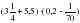 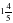 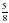 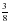 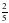 2. Найдите стороны прямоугольника, если его периметр 18 м, а площадь 20 м2А) 4 ; 5 В) 3; 6 С) 10; 2 Д) -4; -5 Е) 1; 203. Вычислите:  А) 1 В) 3 С) 2 Д) 4 Е) 5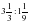 4. Найдите процентное содержание масла, если в составе 5,4 ц семян конопли содержится 1,62 т конопляного масла? А) 20% В) 30% С) 70% Д) 50% Е) 40%5. В ауле имеются 2 школы: начальная и средняя. В начальной школе обучается 320 учащихся, что составляет 64% от количества учащихся средней школы. Сколько учащихся учится в средней школе?А) 300 В) 400 С) 500 Д) 600 Е) 7006. Найдите значение выражение: ,     если 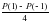 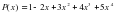 А) -1 В) 0 С) 2 Д) 1 Е) 37. Вычислите: 10 А) 1 В)  С)  D) Е) 2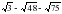 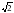 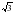 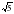 8. Найдите неизвестный член пропорции  А) 3 В) 16 С) 15 Д) 30 Е) 5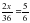 9. Решите уравнение:  А) 1;  В) ; 2 С) ; 2 Д) 0; - Е) 0; -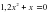 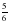 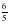 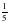 10. Вычислите:  А) 13+6 В) 13-6 С) 23 D) 23 Е) 13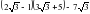 11. Упростите:  А) 17-8а В) 16-8а С)  Д)  Е) 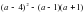 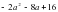 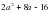 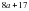 12. Решите неравенство: 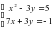 А) (0; 0) В) нет решений С) (0; -1) (1; 0) Д) (-1;2) (-6; 13) Е) (-1; 10)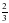 13. Решите уравнение:  А) 0,5 В) -4 С) 12 Д) 2 Е) нет решений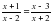 14. Упростите: ()() А)а+2 В) а-2 С) а- Д) 1 Е)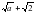 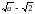 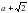 15. Решить неравенство: 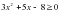 А) (-; 2) В) (1; ) С) [-] Д) (-;-] [1; ) E) (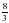 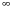 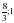 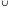 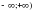 16. Двое рабочих, работая вместе, выполняют некоторую работу за 8 часов. Первый из них, работая отдельно может выполнить всю работу на 12 часов быстрее, чем второй рабочий. За сколько часов каждый из них, работая отдельно, может выполнить всю работу?А) 24 ч; 12 ч В) 20 ч ; 10 ч С) 22 ч; 10 ч Д) 22 ч; 12 ч Е) 24 ч; 10 ч17. Упростите:  А) 3в В)  С)  Д) 1 Е) 3в()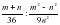 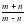 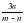 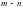 18. Вычислите значение выражения , если  А) 4 В) 5 С) 3 Д) 6 Е) 4,5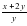 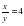 19. Упростите:  А)  В)  С)  Д)  Е) 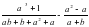 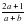 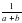 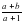 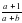 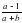 20. Решить уравнение: 16х2-8х+1=0 А) 0,5 В) -0,25 С) 0,25 Д) -0,5 Е) нет решений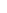 21. Вычислите:  А) 2 В) 3 С) 2 Д) 4,2 Е) 3,4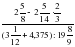 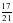 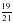 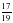 22 .Вычислите :  А) 8 В) -13 С) 21 Д) 49 Е) 14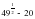 23. В классе 35 учащихся, из них 40% составляют мальчики. Сколько девочек в классеА) 25 В) 16 С) 27 Д) 19 Е) 2124. Вычислите х из пропорции:  А) -3 В) 3 С) 4 Д) 3,5 Е) 16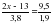 25. Вычислите значение выражения , при  и 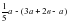 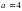 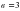 А) 14 В) -13 С) -13,2 Д) -14 Е) 13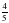 